SEMANA DEL 7 AL 11 DE DICIEMBRE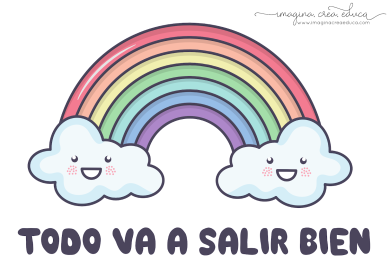 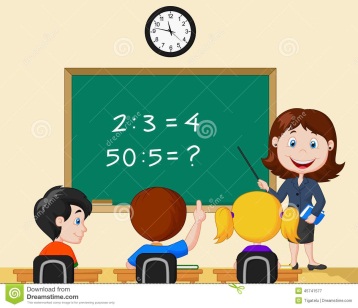 PLAN DE TRABAJOESCUELA PRIMARIA: ___________	SEXTO GRADO	MAESTRO (A): _________________NOTA: es importante que veas las clases por la televisión diariamente para poder realizar tus actividades.Anexo # 1 Educación Física.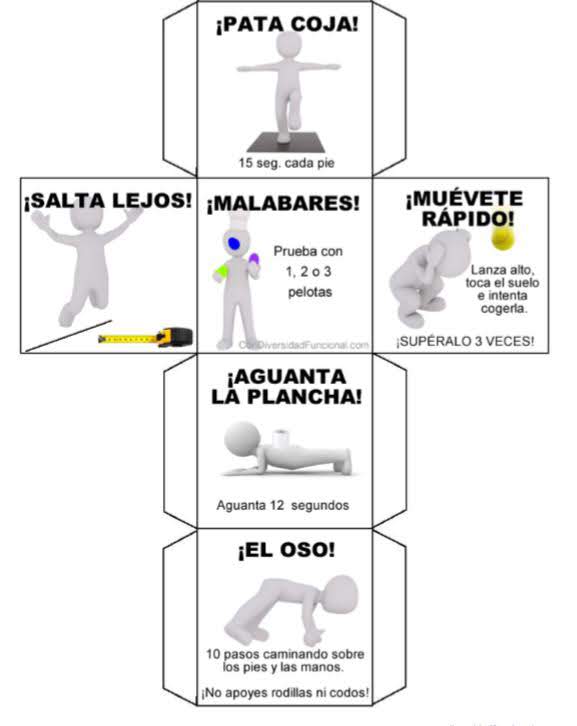 Anexo #2 Artes 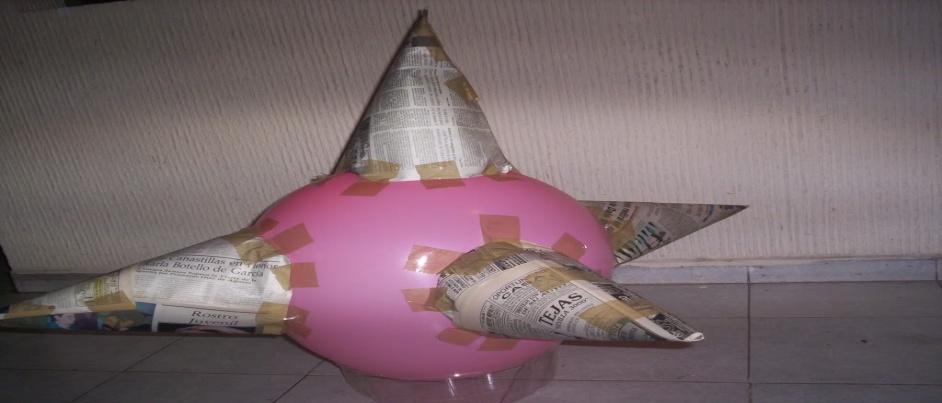 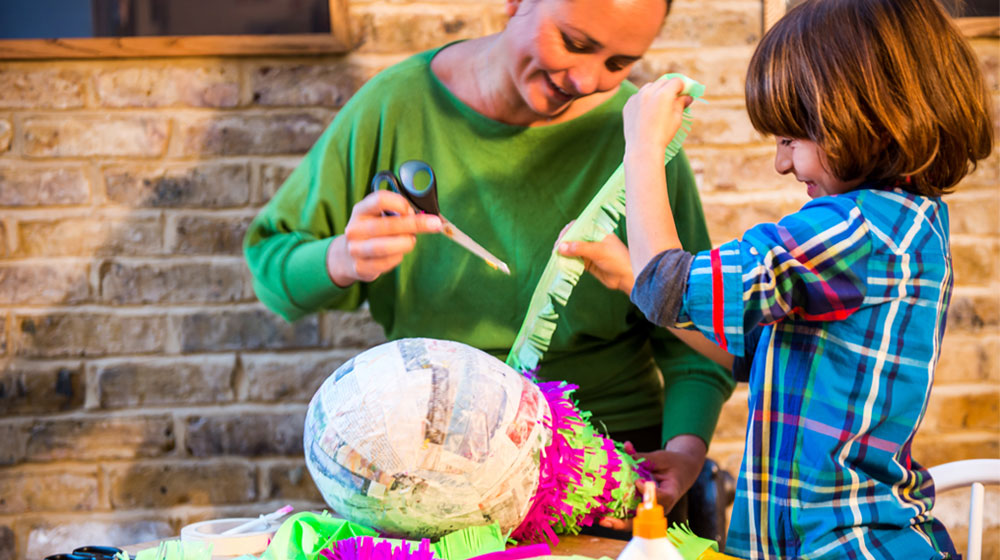 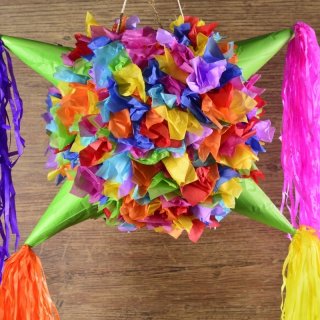 ASIGNATURAAPRENDIZAJE ESPERADOPROGRAMA DE TV ACTIVIDADESSEGUIMIENTO Y RETROALIMENTACIÓNLUNESEducación Socioemocional Propone, junto con otras personas, actividades paraenfrentar situaciones adversas.Unidos seremosinvenciblesAnota en tu cuaderno 5 cuidados que debemos tener todos para prevenir la propagación del contagio del COVID-19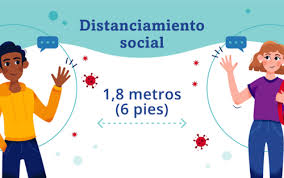 Envía evidencias de tus trabajos al whatsApp de tu maestro (a), tienes hasta las 9:00 p.m de cada día.NOTA: no olvides ponerle la fecha a cada trabajo y tú nombre en la parte de arriba.  LUNESLengua materna Selecciona información relevante de diversasfuentes para elaborar un reportaje.Preguntas y guiones enUna entrevistaSelecciona a una persona puede ser un miembro de tu familia que conozca sobre tu comunidad, sus culturas, costumbres, tradiciones, celebraciones, economía, etc.Elabora 10 preguntas pueden ser del tipo abiertas o cerradas, sobre los temas anteriormente mencionados. Una vez que tengas el guion de preguntas bien estructuradas, realízale el cuestionario a la persona seleccionada, registrando la información que te proporcione en el guion elaborado.Envía evidencias de tus trabajos al whatsApp de tu maestro (a), tienes hasta las 9:00 p.m de cada día.NOTA: no olvides ponerle la fecha a cada trabajo y tú nombre en la parte de arriba.  LUNESHistoriaIdentifica el contexto en que surgió el cristianismo y sus características.El cristianismo comomovimiento social y políticoLee el texto “El nacimiento del cristianismo” de las páginas 48 y 49 de tu libro de texto.Escribe en tu cuaderno los 5 hechos más relevantes que se dieron para establecer la religión cristiana.Envía evidencias de tus trabajos al whatsApp de tu maestro (a), tienes hasta las 9:00 p.m de cada día.NOTA: no olvides ponerle la fecha a cada trabajo y tú nombre en la parte de arriba.  LUNESGeografía Reconoce las principales rutas de migración en el mundo y sus consecuencias sociales,culturales, económicas y políticas.Principales rutasmigratorias en el mundoBusca en tu diccionario, internet o algún otro medio que tengas disponible el significado de Migración e Inmigración, cópialos en tu cuaderno.Observa las imágenes de la página 93 de tu libro de texto “De un lugar a otro. Movimiento migratorio” y responde en tu cuaderno lo siguiente:¿Conoces a alguien que se fue a vivir a otro país?¿Por qué crees que la gente se va a vivir fuera de sus países de origen?¿Crees que tengan los mismos derechos en otro país ajeno al suyo?¿Algún día migrarías a otro país? ¿Cuál crees que sería el motivo?Envía evidencias de tus trabajos al whatsApp de tu maestro (a), tienes hasta las 9:00 p.m de cada día.NOTA: no olvides ponerle la fecha a cada trabajo y tú nombre en la parte de arriba.  ASIGNATURAAPRENDIZAJE ESPERADOPROGRAMA DE TV ACTIVIDADESSEGUIMIENTO Y RETROALIMENTACIÓNMARTESEducación físicaDiseña estrategias al modificar los elementos básicos del juego en situaciones de iniciación deportiva, con la intención de adaptarse a los cambios en la lógica interna de cada unaSolucionando desafíosRealiza con un poco de cartulina o cartón el siguiente dado de física, y lánzalo al aire para descubrir que actividad te toca realizar hoy. Revisa Anexo # 1 de Educación Física. Envía evidencias de tus trabajos al whatsApp de tu maestro (a), tienes hasta las 9:00 p.m de cada día.NOTA: no olvides ponerle la fecha a cada trabajo y tú nombre en la parte de arriba.  MARTESMatemáticas Ubicación de fracciones y decimales en la recta numérica en situaciones diversas. Por ejemplo, se quieren representar mediosy la unidad está dividida en sextos, la unidad no está establecida, etcétera.¿Quién va adelante? IResuelve en tu cuaderno el siguiente ejercicio.Cuatro alumnos de sexto grado realizaron una carrera de 1 km, a 4 minutos de haber iniciado la carrera llevan los siguientes avances:*Luis ha recorrido ½ del total de la carrera *Pedro ha recorrido 0.4 km*Santiago ha recorrido 300 metros. Carlos ha recorrido 180 metros.Representa en la recta numérica las distancias recorridas.0Envía evidencias de tus trabajos al whatsApp de tu maestro (a), tienes hasta las 9:00 p.m de cada día.NOTA: no olvides ponerle la fecha a cada trabajo y tú nombre en la parte de arriba.  MARTESCiencias naturales Propone acciones4 para cuidar a los seres vivos al valorar las causas y consecuencias de su extinción en el pasado y en la actualidad.Causas de la extinción de losseres vivos en el mundoactualCompleta la siguiente tabla en tu cuaderno:Envía evidencias de tus trabajos al whatsApp de tu maestro (a), tienes hasta las 9:00 p.m de cada día.NOTA: no olvides ponerle la fecha a cada trabajo y tú nombre en la parte de arriba.  MARTESLengua materna Emplea notas que sirvan deguía para la escritura de textos propios, refiriendo los datos de las fuentes consultadas.Discurso directo e indirectoObserva los ejemplos de reportes de entrevista de la página 54 de su libro de texto.Analiza si son en discurso directo o indirecto.El discurso directo es aquel que introduce a una cita textual, utilizando las comillas (“Llevo vino para la cena”, anunció Andrea). El discurso indirecto es el que interpreta y explica lo que otro dijo, reformulándolo (Andrea anunció que llevaría vino para la cena. su madre advirtió que llegaría tarde).Con base en la entrevista que realizaste anteriormente, elabora tu reporte de la entrevista puedes tomar como referencia los que analizaste en tu libro de texto.Envía evidencias de tus trabajos al whatsApp de tu maestro (a), tienes hasta las 9:00 p.m de cada día.NOTA: no olvides ponerle la fecha a cada trabajo y tú nombre en la parte de arriba.  MARTESHistoria Identifica el contexto en que surgió el cristianismo ysus características¿Cómo fue el nacimientoDel cristianismo?Lee el texto “El nacimiento del cristianismo” de las páginas 48 y 49 de tu libro de texto. Responde las siguientes preguntas en tu cuaderno.¿Quién era Jesús de Nazaret?¿Qué sucedió tras su muerte?¿Por qué se consideró que los cristianos ponían en riesgo el imperio romano?¿Qué emperador se declaró cristiano y en qué año?¿Qué establecía el decreto Edicto de Milán?Envía evidencias de tus trabajos al whatsApp de tu maestro (a), tienes hasta las 9:00 p.m de cada día.NOTA: no olvides ponerle la fecha a cada trabajo y tú nombre en la parte de arriba.  ASIGNATURAAPRENDIZAJE ESPERADOPROGRAMA DE TV ACTIVIDADESSEGUIMIENTO Y RETROALIMENTACIÓNMIÉRCOLES Cívica y ética en dialogo Establece relaciones de respeto e igualdad entre personas de distintas culturas y rechaza participar en actos o manifestaciones de discriminación o que generen violenciaDiversidad e igualdad dederechosRealiza un cartel donde expreses la igualdad entre personas ya sea de distintas culturas, discapacidades o posiciones económicas.Expresa el respeto que debemos tener hacia cualquier tipo de persona y que todos somos habitantes de un mismo planeta.Puedes agregar ilustraciones para complementar tu trabajo.Envía evidencias de tus trabajos al whatsApp de tu maestro (a), tienes hasta las 9:00 p.m de cada día.NOTA: no olvides ponerle la fecha a cada trabajo y tú nombre en la parte de arriba.  MIÉRCOLES Artes Crea una propuesta sencilla de texto literario, escenografía, vestuario, iluminación, utilería o dirección de escena, en la que emplea de manera intencional algunos elementos básicos de las artes.Manifestación teatral...soñando posibilidadesElaboración de una piñata navideña Para crear tu piñata navideña necesitaras los siguientes materiales:1 globo Papel periódico Engrudo (agua tibia con harina)Instrucciones: Infla el globo y hazle un nudo, mezcla en un recipiente agua tibia con harina, recorta tiras de papel periódico e introdúcelas en la mezcla anterior, cubre tu globo con el papel periódico y deja secar el papel durante 1 o 2 díasDespués de secar, decora con los materiales que gustes, puedes hacer los conos con papel periódico, o cartulina y pegarlos con cinta, o con el mismo engrudo. Revisar Anexo #2 Artes.Envía evidencias de tus trabajos al whatsApp de tu maestro (a), tienes hasta las 9:00 p.m de cada día.NOTA: no olvides ponerle la fecha a cada trabajo y tú nombre en la parte de arriba.  MIÉRCOLES Formación cívica y ética Establece relaciones de respeto e igualdad entrepersonas de distintas culturas y rechaza participar en actos o manifestaciones de discriminación o que generen violencia.Me relaciono en igualdadcon respetoRealiza en tu cuaderno una historieta donde expreses un problema de desigualdad o discriminación hacia una persona, y como se debe de actuar en ese momento para evitar el maltrato y así promover una cultura de respeto e igualdad.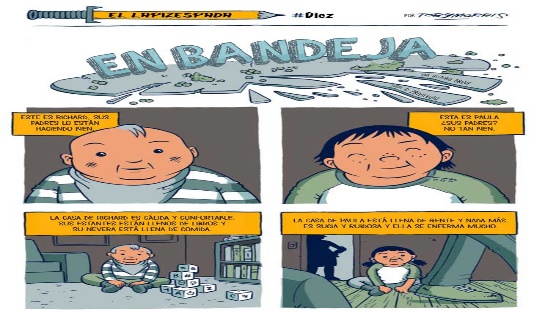 Envía evidencias de tus trabajos al whatsApp de tu maestro (a), tienes hasta las 9:00 p.m de cada día.NOTA: no olvides ponerle la fecha a cada trabajo y tú nombre en la parte de arriba.  MIÉRCOLES Matemáticas Reflexionar sobre la equivalencia y el orden entreexpresiones fraccionarias y decimales¿Quién va adelante? IIResuelve el siguiente ejercicio en tu cuaderno.Ubica en la recta numérica los números que se indican.150 metros3.8KM1/2KM4 1/4KM4800 metrosEnvía evidencias de tus trabajos al whatsApp de tu maestro (a), tienes hasta las 9:00 p.m de cada día.NOTA: no olvides ponerle la fecha a cada trabajo y tú nombre en la parte de arriba.  MIÉRCOLES Lengua materna Comprende e interpretareportajes. Identifica las características generales de los reportajes y su función para integrar información sobre un temaNuestro reportaje sobreHuichapan, HidalgoRecopila todos los datos que has investigado sobre tu comunidad y analiza las características que debe de tener un reportaje en tu libro de texto página 55.Elabora un reportaje de tu comunidad con la información recabada puedes tomar como ejemplo el reportaje de la página 44 y 45 de tu libro de texto. Puedes agregar ilustraciones para complementar tu trabajo.Envía evidencias de tus trabajos al whatsApp de tu maestro (a), tienes hasta las 9:00 p.m de cada día.NOTA: no olvides ponerle la fecha a cada trabajo y tú nombre en la parte de arriba.  ASIGNATURAAPRENDIZAJE ESPERADOPROGRAMA DE TV ACTIVIDADESSEGUIMIENTO Y RETROALIMENTACIÓNJUEVESEducación física Diseña estrategias al modificar los elementos básicos del juego ensituaciones de iniciación deportiva, con la intención de adaptarse a los cambios en la lógica interna de cada unaSolucionando desafíosUtiliza tu dado de educación física para conocer qué actividad te toca realizar el día de hoy.Revisa el Anexo #1 de Educ. Física. Envía evidencias de tus trabajos al whatsApp de tu maestro (a), tienes hasta las 9:00 p.m de cada día.NOTA: no olvides ponerle la fecha a cada trabajo y tú nombre en la parte de arriba.  JUEVESMatemáticas Ubicación de fracciones y decimales en la recta numérica en situaciones diversas. Por ejemplo, se quieren representar mediosy la unidad está dividida en sextos, la unidad no está establecida, etcétera.¿Dónde empieza? (Unproblema con cola)Resuelve en tu libro de texto el desafío matemático #25 “¿Dónde empieza?” de la página 47 de tu libro de texto.Envía evidencias de tus trabajos al whatsApp de tu maestro (a), tienes hasta las 9:00 p.m de cada día.NOTA: no olvides ponerle la fecha a cada trabajo y tú nombre en la parte de arriba.  JUEVESGeografía Reconoce las principales rutas de migración en el mundo y sus consecuencias sociales,culturales, económicas y políticas.Migración e inmigraciónen el mundoLee el texto de la página 94 de tu libro de texto y responde las siguientes preguntas en tu cuaderno:¿Qué consecuencias de la migración reconoces en el siguiente texto?¿Por qué el personaje emigro a Estados Unidos?¿Cuál era la principal razón por la que ahorraba su dinero?¿Por qué su familia no quiso acompañarlo de regreso a Guatemala?¿Qué opinas sobre el final de la historia?Envía evidencias de tus trabajos al whatsApp de tu maestro (a), tienes hasta las 9:00 p.m de cada día.NOTA: no olvides ponerle la fecha a cada trabajo y tú nombre en la parte de arriba.  JUEVESLengua materna Participar en eventos orales para compartir nuevosconocimientosEl nombre de mi comunidadUna vez que ya tienes realizado el reportaje sobre tu comunidad, exponlo de manera oral a tu familia, puedes apoyarte con tu trabajo físico para guiarte, te pueden realizar preguntas acerca del tema para comprenderlo mejor.Envía evidencias de tus trabajos al whatsApp de tu maestro (a), tienes hasta las 9:00 p.m de cada día.NOTA: no olvides ponerle la fecha a cada trabajo y tú nombre en la parte de arriba.  JUEVESCiencias naturales Propone acciones para cuidar a los seres vivos al valorar las causas y consecuencias de su extinción en el pasado y en la actualidad.Conservación de los seresvivos en MéxicoAnaliza el tema “El libro que cambio la forma de pensar” pagina 64 y 65 de tu libro de texto.Realiza un cartel en tu hoja blanca o en tu cuaderno donde expreses acciones para la conservación de los seres vivos y especies en México, puedes agregar ilustraciones para completar tu trabajo.Envía evidencias de tus trabajos al whatsApp de tu maestro (a), tienes hasta las 9:00 p.m de cada día.NOTA: no olvides ponerle la fecha a cada trabajo y tú nombre en la parte de arriba.  ASIGNATURAAPRENDIZAJE ESPERADOPROGRAMA DE TV ACTIVIDADESSEGUIMIENTO Y RETROALIMENTACIÓNVIERNESVida saludable Sesión Ordinaria delConsejo Técnico EscolarProgramación EspecialEnvía evidencias de tus trabajos al whatsApp de tu maestro (a), tienes hasta las 9:00 p.m de cada día.NOTA: no olvides ponerle la fecha a cada trabajo y tú nombre en la parte de arriba.  VIERNESIngles Sesión Ordinaria delConsejo Técnico EscolarProgramación EspecialEnvía evidencias de tus trabajos al whatsApp de tu maestro (a), tienes hasta las 9:00 p.m de cada día.NOTA: no olvides ponerle la fecha a cada trabajo y tú nombre en la parte de arriba.  VIERNESMatemáticas Sesión Ordinaria delConsejo Técnico EscolarProgramación EspecialEnvía evidencias de tus trabajos al whatsApp de tu maestro (a), tienes hasta las 9:00 p.m de cada día.NOTA: no olvides ponerle la fecha a cada trabajo y tú nombre en la parte de arriba.  VIERNESArtesSesión Ordinaria delConsejo Técnico EscolarProgramación EspecialEnvía evidencias de tus trabajos al whatsApp de tu maestro (a), tienes hasta las 9:00 p.m de cada día.NOTA: no olvides ponerle la fecha a cada trabajo y tú nombre en la parte de arriba.  VIERNESEducación socioemocional Sesión Ordinaria delConsejo Técnico EscolarProgramación EspecialEnvía evidencias de tus trabajos al whatsApp de tu maestro (a), tienes hasta las 9:00 p.m de cada día.NOTA: no olvides ponerle la fecha a cada trabajo y tú nombre en la parte de arriba.  